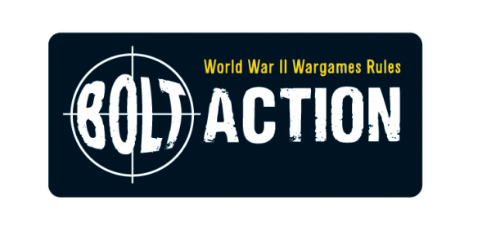 Bataille de Cambrai – le 30 novembre 1917Opération « GY » (20 novembre – 7 décembre 1917)Sur un front étroit de 8 km, entre le canal du Nord et le canal de St Quentin, 476 chars du Royal Tank Corps percent le front vers Cambrai, pièce centrale de la ligne Hindenburg. Soutenue par 14 escadrilles du Royal Flying Corps, la  IIIème armée du général Byng (7 divisions d’infanterie) doit occuper le terrain et permettre à la cavalerie de s’emparer de Cambrai. Défaillances mécaniques, mauvaise coordination et emploi des Stosstruppen allemands expliquent le retour sur les positions de départ.Ordre de batailleAllemands (9 dés) total 884 pts1 officier 1st Lt Vétéran + 2 h. 116 pts1er groupe : 1 NCO + 9 h. dont 1 MG08/15 Vétéran 160 pts2ème groupe : 1 NCO + 9 h. dont 1 Lewis Vétéran 160 pts3ème groupe : 1 NCO + 9 h. dont 2 MP18 Vétéran 163 pts1 AT rifle (2h.) Vétéran 39 pts1 MG (3 h.) Vétéran 65 pts1 Granatwerfer (2h.) Vétéran 46 pts	Portée min 30 cm max 60 cm ; HE (d3 pin) ; gabarit 1’’1 sniper (2 h.) Vétéran 65 pts1 canon 77 mm (4 h.) Vétéran 70 pts	Portée max 120 cm HE (d6 pin) ; gabarit 2’’Britanniques (7 dés) total 937 pts1 officier 1st Lt Régulier + 2 h. 95 pts1er groupe : 1 NCO + 8 h. dont 1 Lewis Régulier 110 pts2ème groupe : 1 NCO + 8 h. dont 1 Lewis Régulier 110 pts3ème groupe : 1 NCO + 9 h. dont 1 Lewis Régulier 120 pts4ème groupe : 1 NCO + 6 h. Vétéran 112 pts1 char Mark IV « male » Régulier 195 pts	Medium tank gun ; potée 150 cm ; +5 pén. ; HE (d2pin) ; gabarit 1’’1 char Mark IV « female » Régulier 195 ptsPlateau : 120x120 cmObjectif pour les Britanniques : occuper Fontaines, dernier village avant Cambrai. 1 PV par unité adverse détruite. 2 PV par unité britannique dans le village (à 15 cm ou moins du bord allemand). 3 PV par unité britannique sortie par le bord allemand. Seule une partie des unités est sur le plateau au départ, à 15 cm maximum de son bord. Au moins la moitié des unités est gardée en réserve.